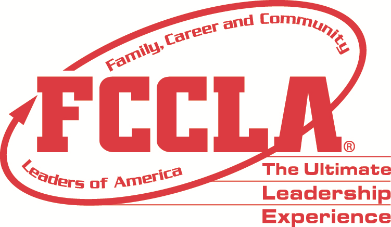 Program of Work Display BoardsEach officer will create a Program of Work board for display at the WA-FCCLA State Leadership Conference. The criteria for the boards are as follows:If you need to purchase a new board, they are wood framed and 23” x 35” – Frames are painted blackUse FCCLA Colors (red, black, white).Design your board so that it stands vertically. Do not attach anything to the frame of the board – use only the cork space.Use construction paper, wrapping paper etc. to cover the corkboard – be prepared to disassemble the board and pass it on to a new officer before leaving the State Leadership Conference.Display your name and office prominently.Include photographs of you completing your program of work.Label the photographs clearly.Include photographs from your region.Include a photograph of yourself in uniform.  Make sure you are identified by name and office.Make the board visually attractive to draw attention of FCCLA members at the conference.DO NOT include personal photographs like sports, dances, etc. This is a board to highlight your WA-FCCLA Program of Work.